NBS Specification: 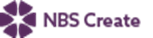 This product is associated with the following NBS Create clause:45-05-75/315 Open sided sheltersNBS Specification: 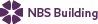 This product is associated with the following NBS clauses:B91 Buildings in the landscape 340 CYCLE SHELTERProduct Specification: Kent Carrickmines Waiting Shelter KCWS660      • Manufacturer: Kent Stainless      Web: www.kentstainless.com      Email: info@kentstainless.com      Tel: +44 (0) 800 376 8377      Fax: +353 53 914 1802      Address: Ardcavan Works, Ardcavan Co Wexford, Ireland    • Product reference: Kent Carrickmines Waiting Shelter KCWS660      • Material: 1.4307 (304L) stainless steel /1.4404 (316L) stainless steel /Galvanized carbon steel    • Size :Width : 1800 mm /Special orderLength: 6600 mm /Special orderHeight: 2475 mm /Special order    • Finish: Bright peened /Bright satin /Electropolished /Satin 320 grit polish /Shot peened    • Glass: 12mm toughened and laminated    • Installation Type: Buried flange /Cast-in /Visible flange / 2 stage cast in    • Accessories/ Other requirements: Integrated seat / floor mounted bump rail / lighting / Suggested Specification: Kent Carrickmines Waiting Shelter KCWS660      • Manufacturer: Kent Stainless      Web: www.kentstainless.com      Email: info@kentstainless.com      Tel: +44 (0) 800 376 8377      Fax: +353 53 914 1802      Address: Ardcavan Works, Ardcavan Co Wexford, Ireland    • Product reference: Kent Carrickmines Waiting Shelter KCWS660      • Material: 1.4404 (316L) stainless steel     • Size :Width : 1800 mmLength: 6600 mm Height: 2475 mm     • Finish: Bright satin     • Glass: 12mm toughened and laminated    • Installation Type: 2 stage cast in    • Accessories/ Other requirements: Integrated seat / floor mounted bump rail / lighting 